Pflege von Zementfugen und elastischen BewegungsfugenDie Pflegeempfehlungen sollen dazu führen, dass die Fugen und das Gesamtbild des keramischen Belages möglichst lange erhalten bleiben.ZementfugenDie Fugen eines keramischen Plattenbelages sind meistens mit zementgebundenen Mörteln verfüllt. Diese Fugen sind auch kalkhaltig und deshalb nicht säurebeständig. Saure Reiniger die zum Beispiel auf der Basis von Zitronen- oder Essigsäure hergestellt sind, greifen die Fugen an und können diese zerstören.Darum ist es wichtig auf den richtigen Reiniger zu achten. Wir empfehlen eine Reinigung mit PH-neutralen oder leicht alkalischen Reinigungsmitteln.Muss wegen stark kalkhaltigen Trinkwassers mit sauren Reinigern der Kalk entfernt werden soll dies so selten wie möglich geschehen. Wenn, dann sollen die Fugen vorgängig gut angenässt und nach dem Reinigen mit viel Wasser nachgespült und so die Säure neutralisiert werden.Elastische Bewegungsfugen / SilikonfugenDie elastischen Bewegungsfugen bei keramischen Belägen wurden mit Silikonkitten hergestellt. Diese Kitte sind mit einem pilzhemmenden Mittel behandelt. Diese Bewegungsfugen sollten wöchentlich einmal mit einem PH-neutralen oder leicht alkalischen Reinigungsmittel und einem weichen Lappen gereinigt werden, anschliessend gut mit Wasser nachspülen und trockenreiben.Reinigung von NasszellenNach dem Duschen oder Baden empfehlen wir den keramischen Belag mit Wasser abzuspülen, um Seifenrückstände zu entfernen und anschliessend mit einem Mikrofasertuch oder Saugschwamm trockenzureiben. Nasszellen sollten zweimal täglich fünf Minuten stossgelüftet werdenUnsachgemässe Reinigung führt zum Erlöschen der Gewährleistung.Wir empfehlen folgende Reiniger:Alkalischer Reiniger: 	________________________________________________________Saurer Reiniger: 	________________________________________________________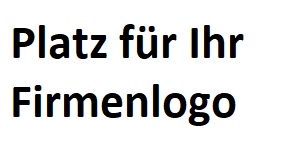 Ort, Datum: __________________________ Unterschrift: ___________________________